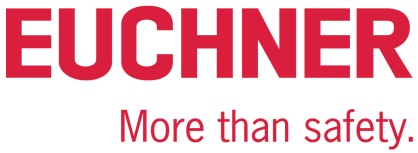 COMMUNIQUÉ DE PRESSELeinfelden (Allemagne), mars 2020Nouveaux modules d’extensions pour MGB2 ModularLa famille MGB2 s’agrandit encore pour plus de fonctionnalitéEuchner lance deux nouveaux modules pour sa désormais célèbre Multifunctional Gate Box MGB2 Modular : le nouveau module d’extension MCM peut accueillir jusqu’à six fonctions pouvant être configurées selon les besoins spécifiques. Avec le nouveau module d’extension MSM, les utilisateurs disposent d’entrées de sécurité supplémentaires pour le raccordement d’interrupteurs externes, qui peuvent ainsi être connectés aisément à un réseau PROFINET / PROFISAFE.MCM – Compact, évolutif et puissantÀ l’attention des utilisateurs qui ont besoin de plus d’éléments fonctionnels que les six déjà présents sur le système pour porte de protection MGB2 Modular, Euchner propose dorénavant une solution supplémentaire. Le nouveau module d’extension compact MCM dispose en tout de deux emplacements pour sous-modules et peut être équipé par conséquent d’un nombre d’éléments de commande pouvant aller jusqu’à six, comme par exemple un interrupteur d’arrêt d’urgence ou une commande d’assentiment ou encore un commutateur à clé. Les utilisateurs ont donc désormais le choix entre ce petit module d’extension et la variante existante, plus grande, avec quatre emplacements pouvant accueillir jusqu’à douze éléments de commande et d’application supplémentaires. Les avantages déterminants : les sous-modules avec les éléments fonctionnels se connectent par simple raccordement à chaud dans les modules d’extension et ne nécessitent qu’une configuration minimale pour être opérationnels.  Les sous-modules se remplacent si besoin également très aisément. Les possibilités fonctionnelles et les champs d’application sont pratiquement illimités. Le MCM peut être utilisé séparément du module d’interverrouillage MGB et du module de bus – par exemple à l’intérieur de la zone de production avec le module de bus à l’extérieur. L’utilisation du MCM en combinaison avec le module de bus est possible aussi par ailleurs sans aucun module d’interverrouillage ni poignée de porte.Module d’extension MSM – Interface décentralisée en Plug-and-PlayAvec le nouveau module MSM, les modules d’extension MCM peuvent être utilisés en tant que module d’interface décentralisée pour le raccordement d’interrupteurs de sécurité électromécaniques pourvus de connecteurs M12. Les entrées de sécurité peuvent détecter les états de signalisation des interrupteurs de sécurité, comme par exemple pour un interrupteur à câble, un interrupteur d’arrêt d’urgence ou un interrupteur de position, et transmettre les signaux de sécurité via PROFINET avec protocole PROFISAFE à l’automate programmable. Le module MSM dispose de trois entrées numériques à deux voies. L’utilisation du module d’extension MCM permet par conséquent d’utiliser jusqu’à six emplacements en tant qu’entrée de sécurité. Le MSM accepte aussi bien les connecteurs M12 Push-Pull que les connecteurs vissables M12. Le système peut également se connecter en cours de fonctionnement à chaud et est immédiatement opérationnel après une configuration minimale.La conception modulaire du système MGB2 Modular offre à l’utilisateur une grande flexibilité : les modules d’extension et les sous-modules peuvent aisément évoluer, des fonctions peuvent être facilement ajoutées ou remplacées. Les utilisateurs bénéficient de ce fait d’un système configurable de manière individualisée et adaptable aisément aux besoins futurs.[Caractères avec espaces : 3 196)EUCHNER – More than safety.Photos : Euchner GmbH + Co. KG01-Euchner-MCM klein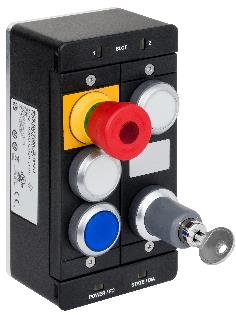 Le nouveau module d’extension compact MCM dispose de deux emplacements et peut être équipé d’un nombre d’éléments de commande et d’application pouvant aller jusqu’à six, comme par exemple un interrupteur d’arrêt d’urgence ou une commande d’assentiment ou encore un commutateur à clé.02-Euchner-MSM 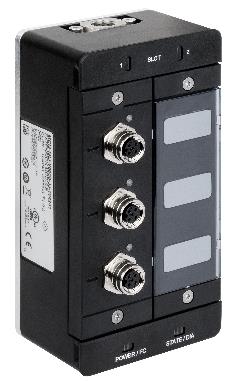 Le nouveau module MSM peut être utilisé en tant que module d’interface décentralisée pour le raccordement d’interrupteurs de sécurité électromécaniques pourvus de connecteurs M12.Profil abrégé : EUCHNER GmbH + Co. KGEUCHNER GmbH + Co. KG, dont le siège se trouve à Leinfelden, est une entreprise familiale à portée internationale, avec plus de 800 collaborateurs dans le monde. 18 filiales commerciales dont dix en Europe, quatre en Asie et quatre en Amérique du Nord et Amérique latine, ainsi que 22 bureaux de distribution permettent de couvrir tout le globe. Le directeur actionnaire de cette entreprise souabe est Monsieur Stefan Euchner. Depuis plus de 60 ans, EUCHNER développe des interrupteurs. Leur utilisation a lieu essentiellement dans la construction mécanique. En matière de technique de sécurité, l’entreprise occupe aujourd’hui une position de leader. Les interrupteurs de sécurité EUCHNER surveillent en toute fiabilité par voie électromécanique et électronique la position des protecteurs sur les machines et les installations industrielles. Vous trouverez de plus amples informations sur l’entreprise sur Internet, en allant sur 
www.euchner.comEUCHNER GmbH + Co. KG Kohlhammerstraße 1670771 Leinfelden-EchterdingenAllemagneTel. +49 711 7597- 0Fax +49 711 753316www.euchner.cominfo@euchner.deContact presseAriane WaltherMarketing / Corporate CommunicationsTel. +49 711 7597- 163Fax +49 711 7597- 385press@euchner.de Social Media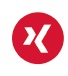 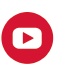 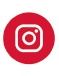 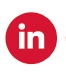 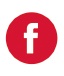 